Publicado en Paracuellos de Jarama el 09/07/2024 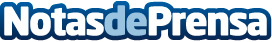 'Paisajes que te observan': Okuda San Miguel transforma el Colegio Miramadrid con sus coloridos muralesEl proyecto es un reflejo del compromiso del Colegio Miramadrid con el arte, la cultura y la educación de calidadDatos de contacto:Ana Verónica GarcíaSchool Market S.L91 0 09 94 29Nota de prensa publicada en: https://www.notasdeprensa.es/paisajes-que-te-observan-okuda-san-miguel Categorias: Nacional Artes Visuales Educación Madrid http://www.notasdeprensa.es